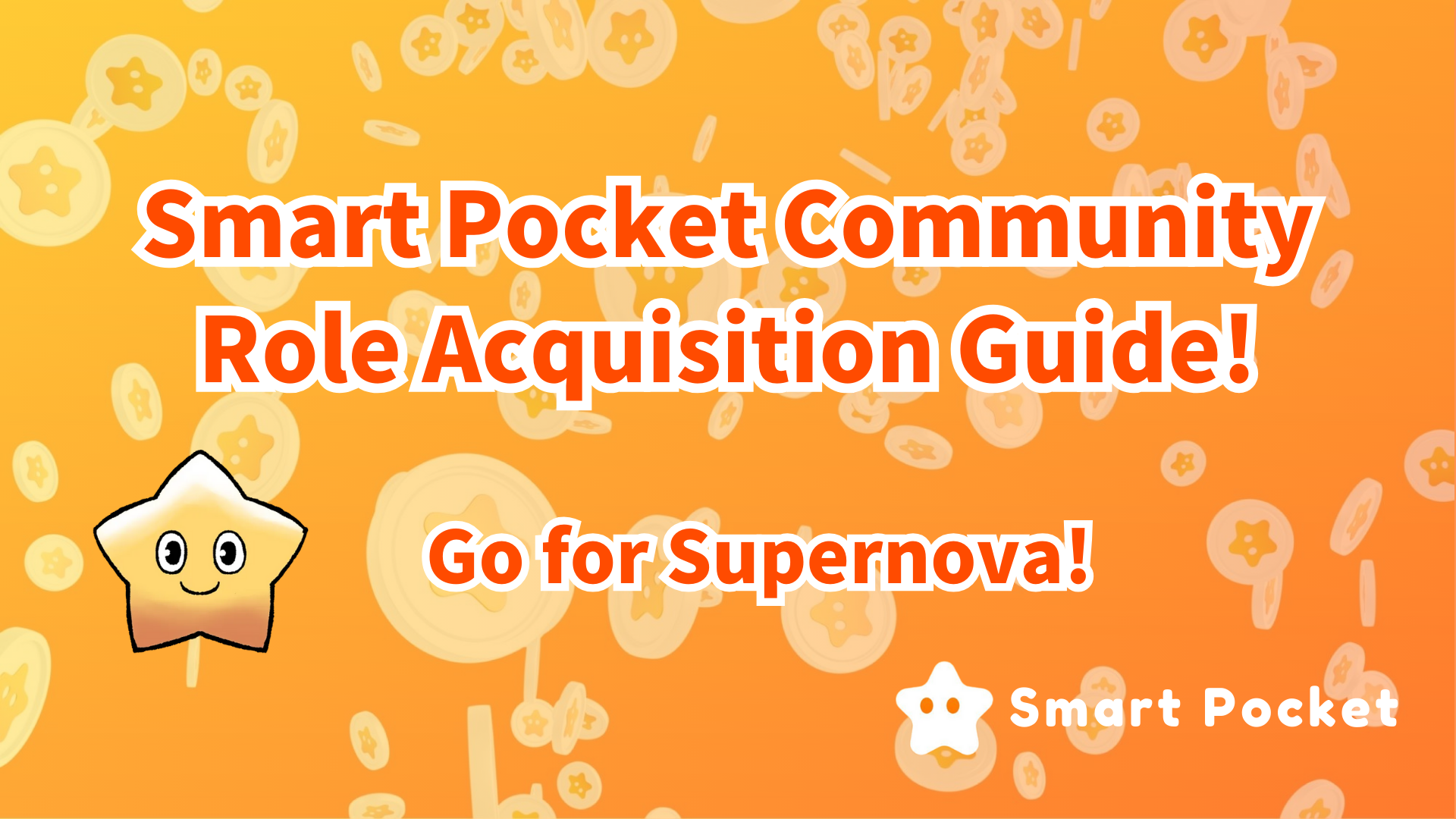 Руководство по приобретению сообщества Smart Pocket (Roll)! Давайте стремимся к Supernova !!Привет всем, в предыдущей статье мы представили деятельность «Q & A» и «Rumble» сообщества Smart Pocket Discord.Вы больше читали это?На мероприятии по активности сообщества победитель не только выигрывает призы, но также может получить бросок в качестве доказательства.Далее я представлю, какие ролики для общественной деятельности, какие условия можно получить, и последующие выгоды.В началеУмное карманное сообщество было создано в сентябре 2023 года.Во время запуска Smapoke я зарегистрировался в Permint и заработанных очках в методе Airdrop. После этого обновление набрало очки, участвовав в мероприятии, что облегчает работу.В начале 2024 года были добавлены новые действия и функции, чтобы сделать сообщество более активным. Например, проверка уровня, грохот, Q & A и т. Д. Во-первых, призы смогли выиграть, когда условия были достигнуты,Но в мае 2024 года была объявлена ​​о новой норме рулона, и участники, которые достигли предыдущих условий, смогли снова повторно переоценить выделенные броски.Что такое бросок?Discord имеет различные функции «Rolls», которые дают доступ и специальные функции на определенных каналах.У Smart Pocket Community есть механизм, который позволяет вам приобретать специальные броски, активно участвуя в мероприятиях.Используя ролевую функцию Discord, вы можете продвигать активную деятельность, обеспечивая стимулы для членов сообщества.Roll введениеВклад членВведение роли, которая может быть получена, способствуя деятельности сообщества Discord.① ✅twinkle Star🌟Доказательство того, что он активно достиг 10 -го уровня в чате сообщества Discord Community of Smart Pocket(Приобретите 1000 очков и Twinkle Star🌟, достигая цели достижения 10 -го уровня)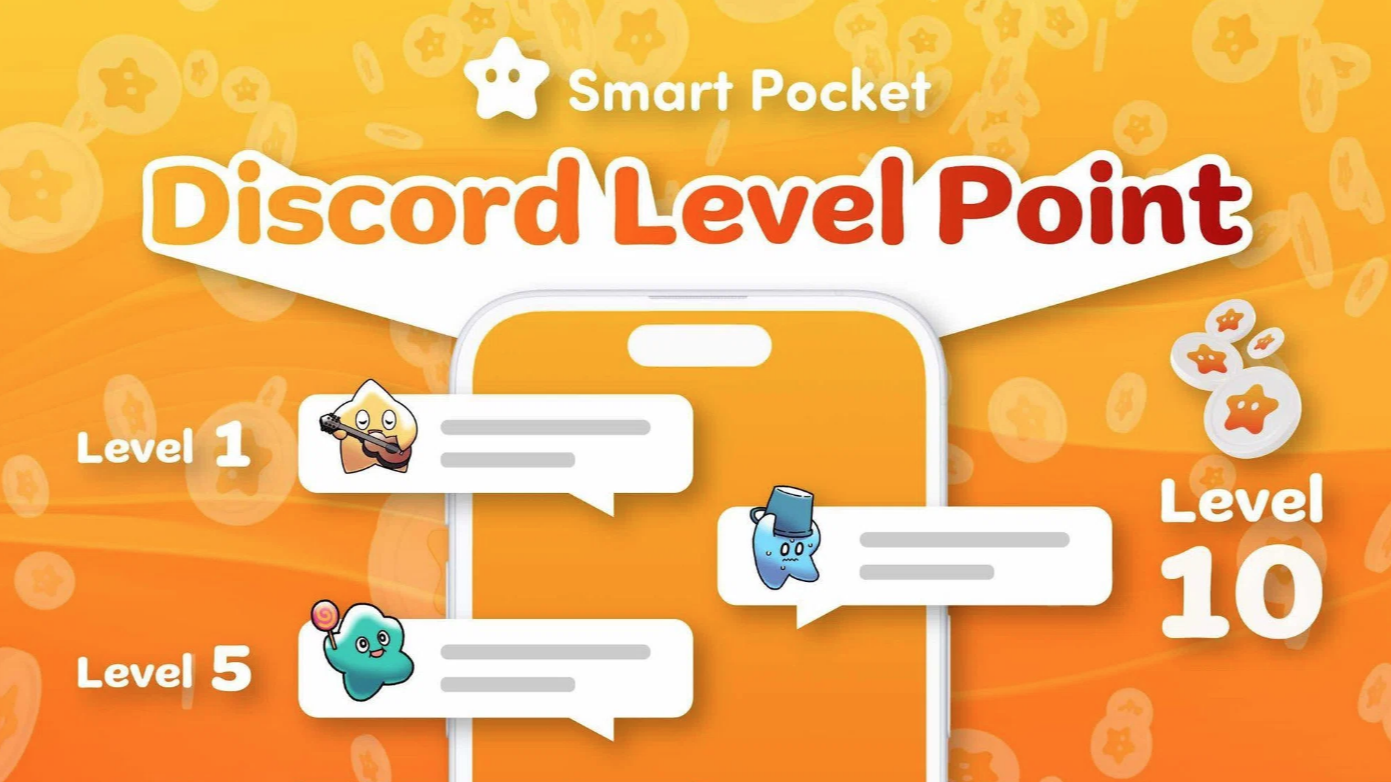 Некоторые из них являются ролями, которые требуют агрессивного и терпения взаимодействия сообщества и могут быть получены относительно легко. Что бы сообщение достигнет определенного числа, уровень автоматически поднимется, вы получите уведомление, и вы можете проверить его на проверке уровняканал.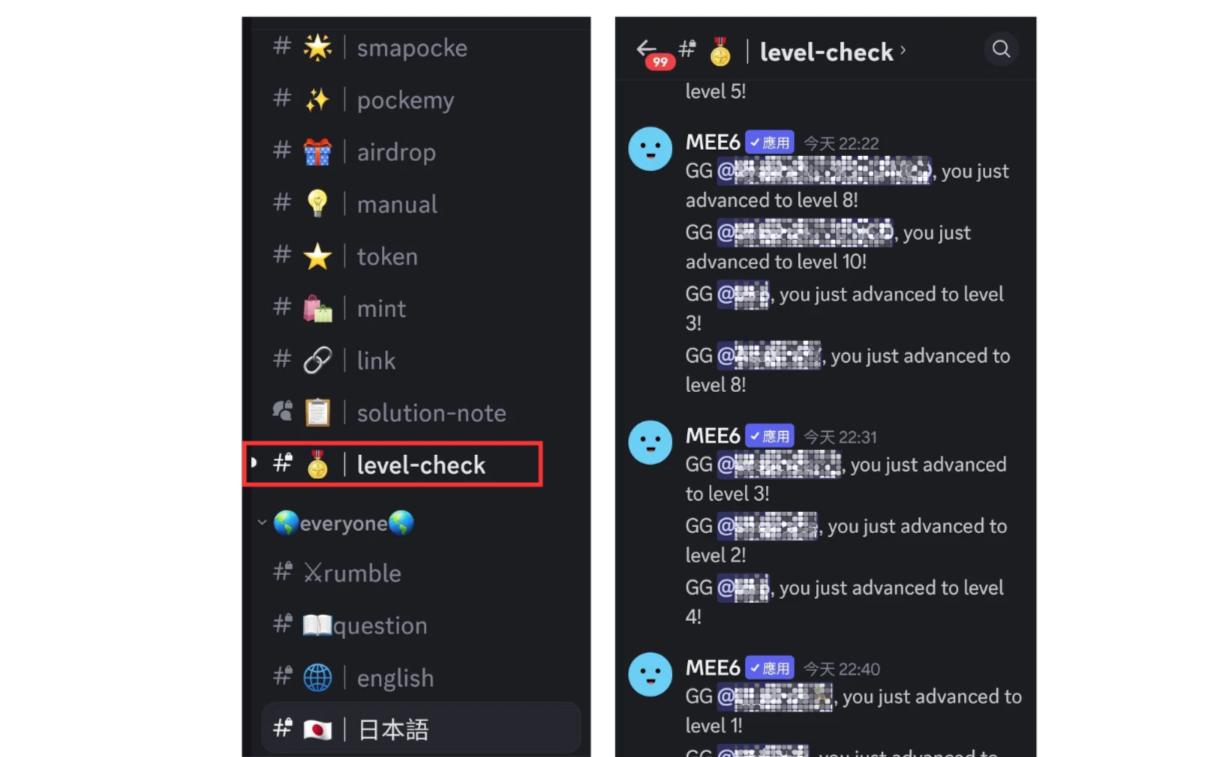 Следовательно, это один из способов обмена сообщениями в сообществе, не только чат -комнат на каждом языке, но и в грохоте и их возбуждение.* 1: После достижения цели отправьте кошелек на канале -Level -10.1000 баллов будет отправлено. (Кошелек должен завершить первое вход в приложение Smart Pocket)* 2: Пожалуйста, соблюдайте нормы сообщества и сделайте умеренные замечания. Это запрещено сказать: «Выполнение, реклама, мошенничество, бессмысленные сообщения, нарушения правил и атмосфера сообщества» запрещены.② ✅intelligence Star🌟Доказательство того, что вам будет правильно предоставлено деятельность по вопросам и ответам для вопросов и ответов и быть выбранным в качестве победителя(Победитель выигрывает звезду 10USDT и интеллектуальную звезду)⇨ 📖 🗓 🗓 🗓 🗓 🗓 🗓 🗓 🗓 🗓 🗓 🗓 🗓Дата: каждую пятницу00 Время: 23: 00 (JST)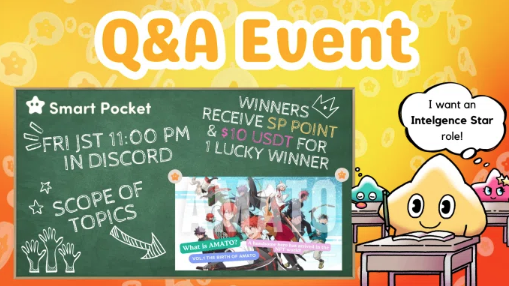 Это требует уровня, который может быть исследован с течением времени и может ответить во время деятельности. Дифсуалтинг зависит от содержания вопросов, понимания проекта, степени обучения и т. Д.Следовательно, сложность получения роли также зависит от ситуации каждого человека и деятельности. Если вы участвуете серьезно, вы обычно можете легко получить ее, но со временем эти рулоны могут быть ограничены.Обычно статья о диапазоне вопросов будет опубликована за день до события. Если вы правильно отвечаете и будете выбираются в качестве победителя, вам будут присуждены призы и роллы.Смотрите следующее для получения подробной информации о вопросах и ответах.https://note.com/japandaosolution/n/nf78c58c19093③ ✅battle Star🌟Доказательство того, что вы будете награждены победителем в Rumble(Победитель выиграл 500 очков или призов, такие как 10 USDT и Battle Star🌟)⇨ ⚔ 🗓 🗓 🗓 🗓 🗓 🗓 🗓 🗓 🗓 🗓 🗓Дата: каждую субботу, воскресенье00 Время: 23: 00 (JST)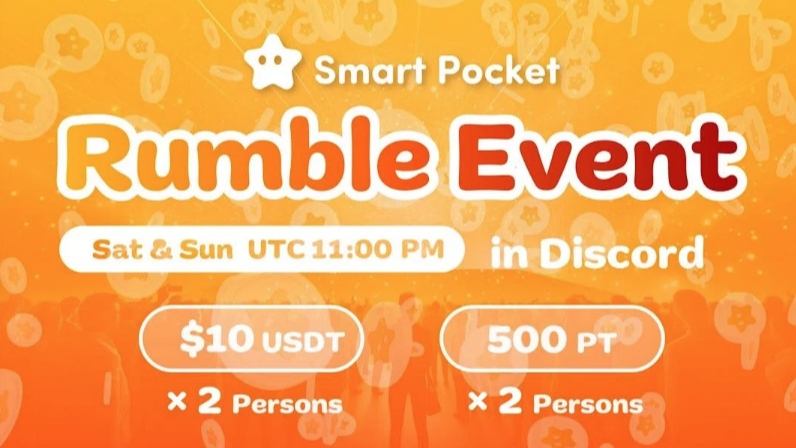 Матч во время деятельности выполняется автоматически системой, а возможность стать победителем повезло, как лотерея, поэтому сложность приобретения рулонов является самым высоким в трех мероприятиях и очень редких рулонах. Если у вас есть возможность,Участвуйте много раз и волнуйтесь.Смотрите следующее для деталей Rumble.https://note.com/japandaosolution/n/nc2d3ae603c8b④ ✅supernova🌟Если у вас есть все роли ниже трех достижений Короны, Supernova 🌟 будет присуждена почетной ролью.Twinkle Star🌟Звезда интеллектаБоевая звезда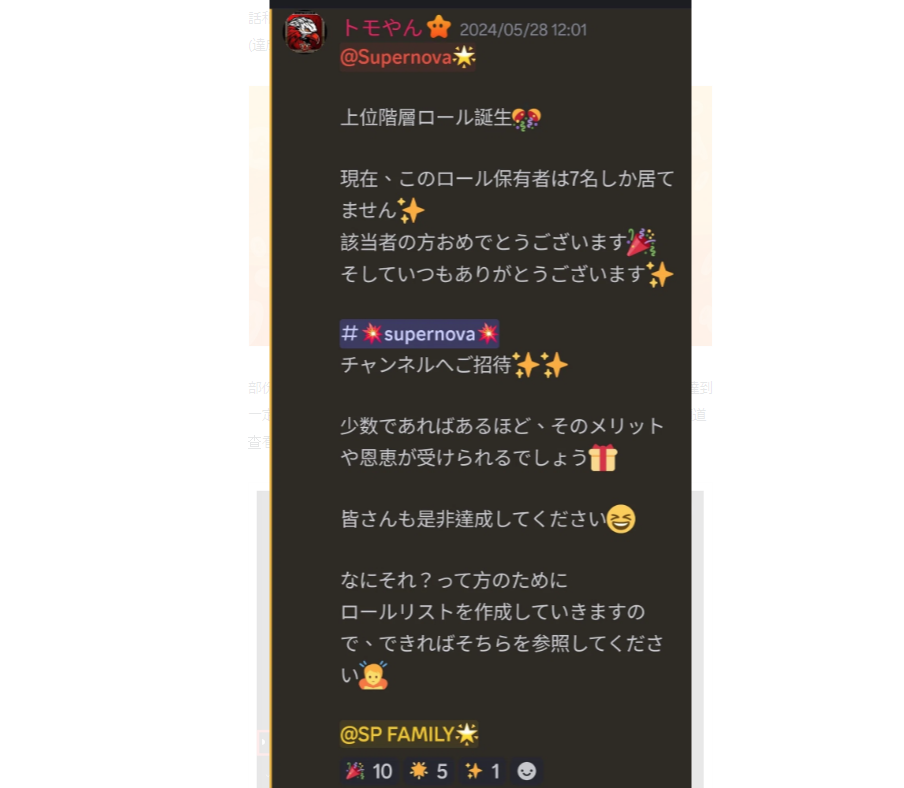 Это очень редкий рулон, в первые дни только семь человек.Обычно, чем сложнее, редко и чем меньше участников, тем больше прибыли и преимуществ вы можете наслаждаться.* Приблизительно 1 из 3000 человек заработали этот бросок, в то время как число сообществ превышает 21 000 (по состоянию на июнь 2024 года).Общий членДалее я введу роль, которую могут приобрести генеральные члены.✅VerifyФункция сообщества будет открыта после завершения аутентификации✅ иДоказательство ранних участников. Канал OG приобретения был закрыт 15 ноября 2023 года, поэтому последующие члены сообщества не могут получить OG.✅sp СемьяДоказательство того, что вы любите это сообщество✅server BoosterУсовершенствование сервера. Независимо от вновь улучшенных групповых преимуществ выбранного сервера через повышение сервера каждый месяц (может потребовать оплачиваемой подписки).Управляющий членВведение роли команды управления сообществом.✅adminSmart Pocket основатель✅agentУмный карман № 2 помощник -основательApportПомощник японского члена основного членаСторонникЛидер сторонникаАспиратный сторонникЛидер помощник✅language SpoorterЗарубежный помощник по управлению членами -членами✅craterУмный карманный создатель✅event PlannerПланирование и эксплуатацию мероприятий✅SolutionerУправление базами данных, ручное создание блога, сотрудничество приложений и т. Д.Вы можете проверить рулон в комнате#✅role в умном карманном разногласии.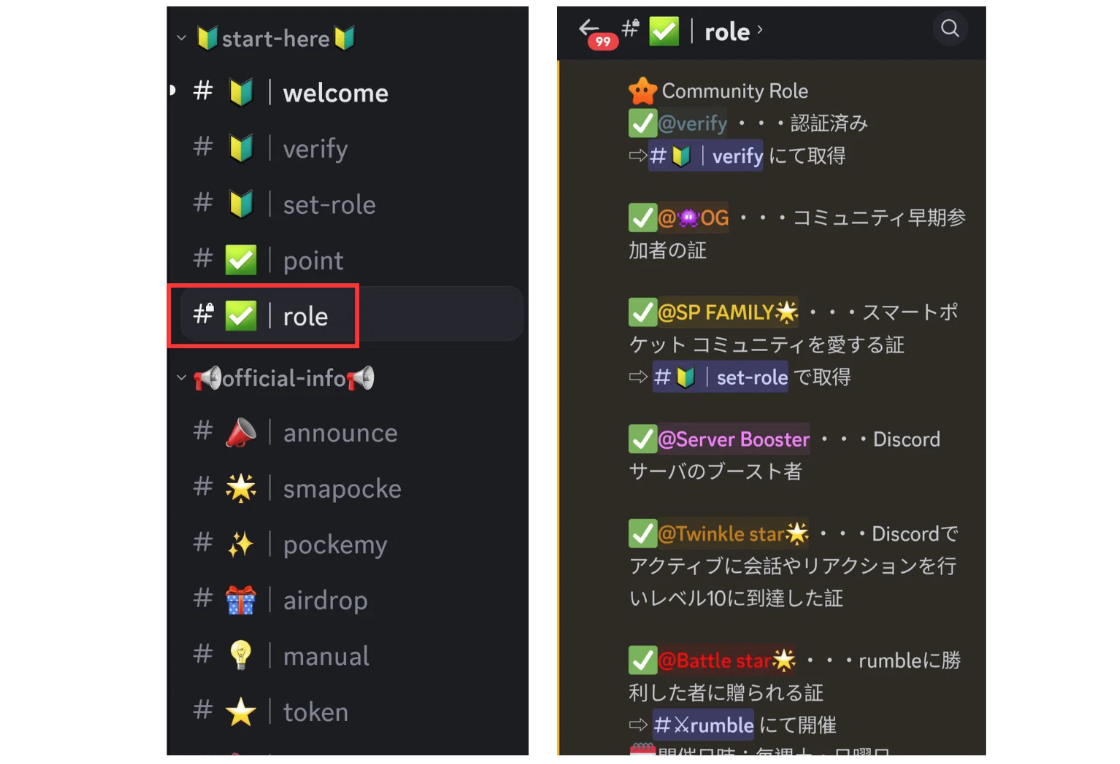 краткое содержаниеПредставление рулонов сообщества умных карманных разногласий.В дополнение к общим членам и операционным командам, члены, которые активно участвуют в сообществе, имеют возможность получить специальную роль.Со временем в будущем могут быть добавлены новые действия и ролики NFT.Продолжение участия в проектной деятельности и приобретение этих бросков увеличит будущие льготы.Если вы заинтересованы в Smart Pocket, пожалуйста, следите за «Smapke Magazine».Официальная учетная запись x: https: //twitter.com/smapocketОфициальный раздор: https: //discord.com/invite/smartpocket